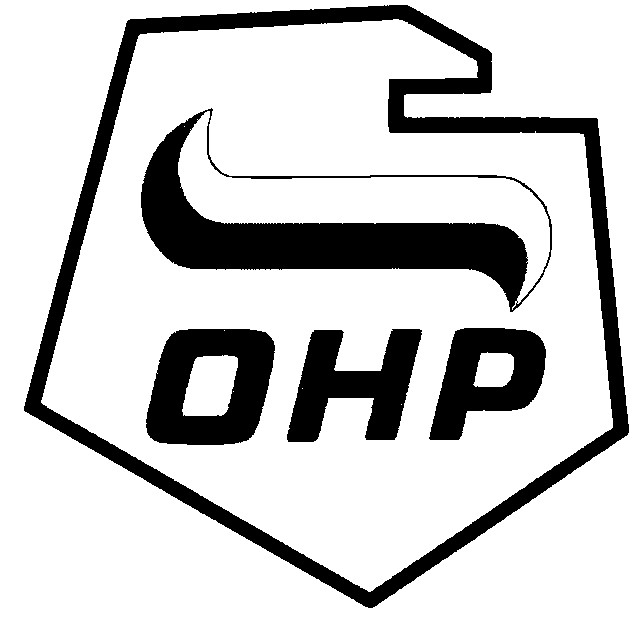 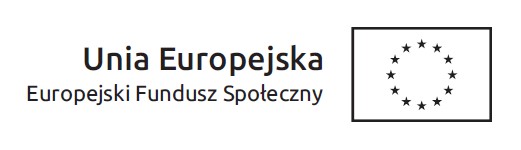 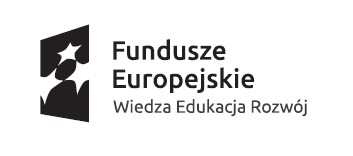 Załącznik Nr 1Dane dotyczące Wykonawcy

Nazwa:	................................................
		
Siedziba:	................................................	
Imię Nazwisko osoby (osób) upoważnionych do podpisania umowy…………………………………………………………………………………Adres poczty elektronicznej: 	................................................			
Numer telefonu:		...................................... 	
Numer faksu:		......................................	
Numer NIP/Pesel:			................................................FORMULARZ  OFERTOWY Przystępując do udziału w postępowaniu o udzielenie zamówienia  na podstawie art. 138g ust.1 pkt.1  Nr: ŚWK.POA.271.03.2017  na: Zorganizowanie i przeprowadzenie kursu prawa jazdy kat. B  dla uczestników projektu: „Akcja Aktywizacja - YEI”, realizowanego w ramach Inicjatywy na rzecz zatrudnienia ludzi młodych Programu Operacyjnego Wiedza Edukacja Rozwój,  zgodnie z wymaganiami określonymi w SIWZ:oferujemy wykonanie zamówienia w cenie:Część I: Kurs prawa jazdy kat. B prowadzony  w miejscowości Skarżysko Kamienna: Oferowany koszt uczestnictwa jednej osoby w kursie prawa jazdy kat. B  wynosi: …………..złKwota za przeprowadzenie kursu prawa jazdy kat. B dla 5 osób wynosi: …………….zł brutto (słownie złotych:…………………………………………………………………..) Kierownik – koordynator kursu:…………………………………………………..Ilość zorganizowanych kursów wykazanych w załączniku Nr 3: ……………….Gwarantowana ilość instruktorów nauki jazdy z dwuletnim doświadczeniem w pracy jako instruktor nauki jazdy: ......................................Gwarantowana ilość samochodów do nauki jazdy do przeprowadzenia kursu prawa jazdy kat. B: .....................................Część II: Kurs prawa jazdy kat. B prowadzony  w miejscowości Starachowice: Oferowany koszt uczestnictwa jednej osoby w kursie prawa jazdy kat. B  wynosi: …………..złKwota za przeprowadzenie kursu prawa jazdy kat. B dla 5 osób  wynosi: …………….zł brutto (słownie złotych:…………………………………………………………………..) Kierownik – koordynator kursu:…………………………………………………..Ilość zorganizowanych kursów wykazanych w załączniku Nr 3: ……………….Gwarantowana ilość instruktorów nauki jazdy z dwuletnim doświadczeniem w pracy jako instruktor nauki jazdy: ......................................Gwarantowana ilość samochodów do nauki jazdy do przeprowadzenia kursu prawa jazdy kat. B: .....................................oświadczamy, że cena brutto obejmuje wszystkie koszty wykonania zamówienia, które poniesie Wykonawca oraz w toku realizacji zamówienia nie ulegnie zmianie;jeżeli zatrudniamy inne osoby, to zobowiązujemy się do zatrudnienia we własnym przedsiębiorstwie na podstawie umowy o pracę osób wykonujących czynności w zakresie realizacji zamówienia, jeżeli wykonanie tych czynności polega na wykonywaniu pracy w sposób określony w art. 22 § 1 ustawy – Kodeks pracy (Dz. U. z 2016 r. poz. 1666). Na potwierdzenie powyższego w terminie 7 dni od dnia podpisania umowy przedłożymy zamawiającemu wykaz osób zatrudnionych przy realizacji zamówienia na podstawie umowy o pracę wraz ze wskazaniem czynności jakie będą oni wykonywać;oświadczamy, że uzyskaliśmy od Zamawiającego wszelkie informacje niezbędne do rzetelnego sporządzenia niniejszej oferty zgodnie z wymogami określonymi w SIWZ;oświadczamy, że zapoznaliśmy się z SIWZ i istotnymi postanowieniami umowy i nie wnosimy żadnych zastrzeżeń oraz uznajemy się za związanych określonymi w niej zasadami postępowania, przez okres 60 dni od daty otwarcia ofert;oświadczamy, że oferowany przedmiot zamówienia zgodny jest z wymaganiami i warunkami opisanymi przez Zamawiającego w SIWZ;oświadczamy, że zobowiązujemy się, w przypadku wyboru naszej oferty, do zawarcia umowy na warunkach, w miejscu i terminie określonym przez Zamawiającego;oświadczamy, że jesteśmy (jestem) upoważnieni do reprezentowania Wykonawcy;-     oświadczamy, że wszystkie kartki naszej oferty łącznie ze wszystkimi załącznikami są ponumerowane i             cała  oferta     składa się z .............  kartek.Załącznikami do niniejszej oferty są:......................................................................................................................................................................................	    ……………………………………………………….           (Miejscowość, data)                                           	        (Podpis/y osoby/osób upoważnionych								do reprezentowania Wykonawcy).